XVII Konferencja PFED Dom Strachów – wprowadzenie do konferencji 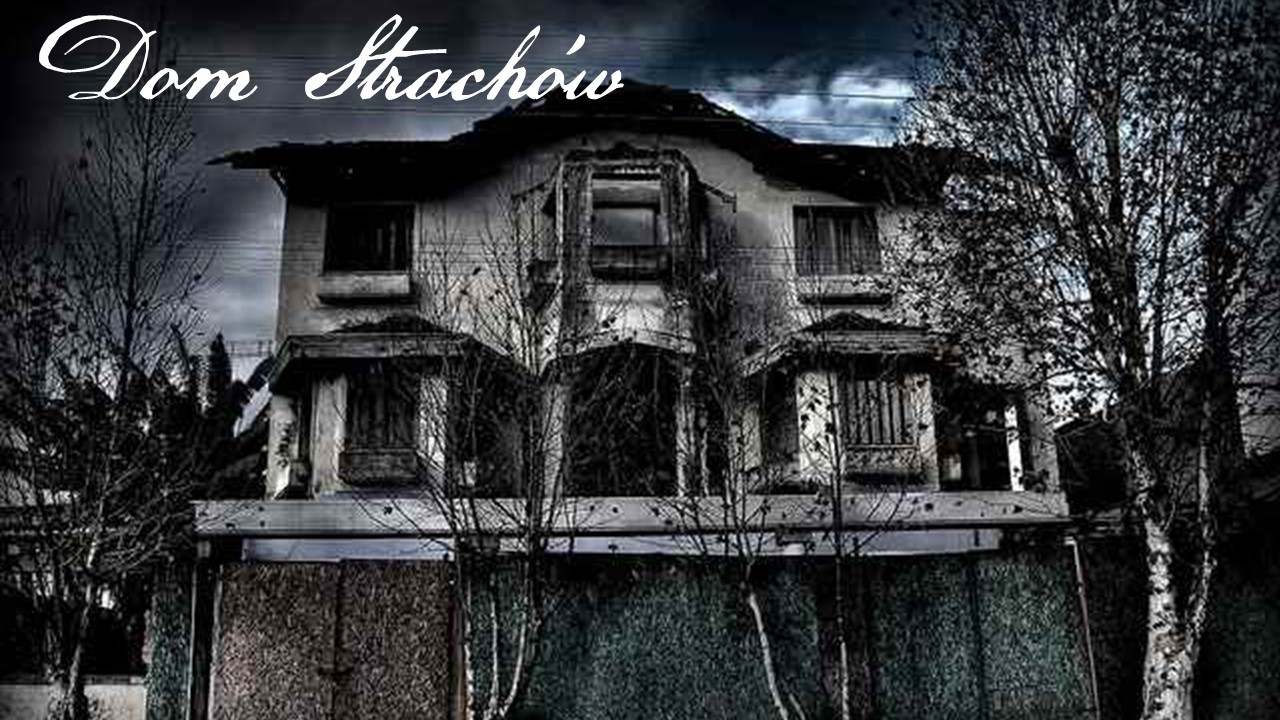 Dom Strachów to unikatowa atrakcja diabetologiczna  Przechodząc przez wrota obiektu, możemy przenieść się w inny świat diabetologii, świat który już był, jest i będzie .
Każdy z odwiedzających przekona się osobiście jak straszne były wydarzenia w diabetologii które wg wielu tajemniczych i owianych grozą opowieści - wydarzyły się naprawdę.Od 5000 lat ludzkość stara się poznać i leczyć cukrzycę, jedną z najważniejszych chorób ludzkości całego globu.Nadal jest to dążenie do osiągnięcia ostatecznego celu czyli uzyskania możliwości jej wyleczenia który jednak już jest coraz bliższy. Historia badań nad tą chorobą i jej leczeniem w różnoraki sposób pokazuje drogę jaką medycyna przebyła, jak powstała wiedza o cukrzycy i skojarzonych zaburzeniach endokrynologicznych, metabolicznych a także psychologicznych i socjalnych.Nie wiadomo kiedy powstał pierwszy opis cukrzycy. Najwcześniejsze i wzmianki na temat choroby można znaleźć  w tekstach pochodzących ze starożytnych Chin (księgi mandarynów), Indii (księgi Wedy) i Egiptu (zapisy archeologiczne)Ok. 2696 r. p.n.e. opis objawów cukrzycy podano w Huang-ti Nei ching Su-wen chińskim historycznym dziele o chorobach wewnętrznych.Ok.1500r. p.n.e. najstarszy dobrze zachowany dokument odkryty w Tebach w 1873 r. tzw papirus Ebersa to  obszerny zbiór recept i zasad leczniczych.II w p.n.e. Demetrios z Apamei prawdopodobnie pierwszy użył terminu diabeinein co oznacza „przepływać w nadmiarze””przepływać przez coś” „syfon” określenie choroby, która powodowała znaczą polidypsję i poliurię. Taki był początek terminu diabetes. Ok.30-90 p.n.e Arateusz z Kapadocji – jako pierwszy w historii  medycyny podał opis kliniczny cukrzycy użył także nazwy diabetes. W okresie odrodzenia przetłumaczono na łacinę i opublikowano prace Arteusza, ustalono, że tytuł brzmiał: „O przyczynach i objawach chorób ostrych i przewlekłyc  O leczeniu gorączki, chirurgia, zapobieganie, choroby kobiece, farmakologia.”130-201 n.e. Galen (Claudius Galen rzymski lekarz) – opisał objawy cukrzycy jako wynik choroby nerek1493-1541 Paracelsus przeprowadził doświadczenie z użyciem moczu chorego (odparował i uzyskał sól, której nie zidentyfikował jako cukru) i przeciwstawił się poglądowi Galena. Od XVII w. stopniowo zaczęto stosować ograniczenia żywieniowe jako czynnik terapeutyczny       Thomas Willis usiłował stosować ograniczenia w   żywieniu chorych na cukrzycę1776 Mathew Dobson jego eksperymenty potwierdziły obecność cukru w moczu i we krwi osób z cukrzycą. Wtedy uznano cukrzycę za chorobę a nie rzadką przypadłość1869 student Paul Langerhans odkrył wysepki na trzustce, ale nie był w stanie ustalić ich funkcji w organizmie1883 Moses Barron przedstawił związek pomiędzy wyspami Langerhansa a cukrzycą. Stwierdził, że produkują hormon, który kontroluje metabolizm węglowodanów.1922 - przełom w historii insulinoterapii - 14-letni pacjent – pierwszy człowiek, który otrzymał insulinę i żył kolejne 13 lat zanim zginął w wypadku samochodowym. Rezultaty badań Bantinga i Besta uznano za największy wyczyn nowoczesnej medycyny1923 Banting i McLeod otrzymali Nagrodę Nobla. Insulina trafiła do aptek w Stanach Zjednoczonych i Kanadzie dzięki firmie Eli Lilly, rozpoczęła produkcję Letin Insulin1925 pracę rozpoczyna Nordisk Insulinlaborarorium (zał. Hans Christian Hagedorn), produkuje Insulin Novo.Hagedorn -1932 ustanowił europejski model szpitalnego oddziału diabetologicznego, jeden z najsławniejszych europejskich diabetologów ubiegłego stulecia.1936 Harold Himsworth odkrył, że istnieją 2 rodzaje cukrzycy różniące się tolerancją na insulinę. To doprowadziło do rozróżnienia cukrzycy typu 1 i typu 2, ale dopiero w 1951 roku1944 – wprowadzono do użytku pierwszą insulinówkę ze stali i szkła. Ułatwiła pacjentom dawkowanie insuliny.1961 – wyprodukowano pierwszą jednorazową strzykawkę dla pacjentów z cukrzycą1970 - opracowano 1-szy glukometr firmy Ames1976 – opracowano nową metodę kontroli glikemicznej u pacjentów z cukrzycą - badanie hemoglobiny glikowanej. Badanie pozwala na precyzyjna ocenę średnich, z ostatnich 3 miesięcy, poziomów cukrów Pod koniec lat 70 – przedstawiono 1-sze pompy insulinowe, duże, niewygodne, z prymitywnymi wkłuciami, które powodowały stany zapalne. 1982 – Firma Eli Lilly – opracowanie pierwszej biosyntetycznej ludzkiej insuliny Humulin o identycznej strukturze co insulina produkowana przez zdrową trzustkę1983 – glukometr Reflolux (Accu-Chek) pozwalający na monitorowanie glikemii we własnym domu1985 – NovoPen – automatyczny wstrzykiwacz insuliny1999 – 2002 – nowoczesne insuliny firmy Novo Nordisk ( Novo-Rapid, Novo-Log, Novo-Mix30)2000 – 1-sze wyniki badań nad przeszczepem komórek beta trzustki, przez rok pacjenci bez insuliny ale konieczność przyjmowania leków immunosupresyjnych.2007 – leczenie za pomocą komórek macierzystych u nowo zdiagnozowanych dzieci. Procedura bardzo inwazyjna i niebezpieczna, bo młody pacjent jest narażony na wiele powikłańNa całym świecie zespoły badawcze pracują nad urządzeniami wspomagającymi leczenie cukrzycy  i prawidłową samokontrolęTrwają prace nad sztuczną trzustkąPlastry insulinowe aby wyeliminować iniekcjeInsulina w aerozolu wdychana przez nos -  była już stosowana ale została wycofana ponieważ wpływała niekorzystnie na płuca.Pas używany przez śpiącego diabetyka w celu wykrycia hipoglikemii nocnych. Pas  z kilku źródeł pobiera dane podczas ataku hipoglikemii i sygnałem dźwiękowym budzi pacjenta lub jego rodzinęPrace nad szczepionką na cukrzycę stanowią priorytet  bo takie rozwiązanie potencjalnie może doprowadzić do zupełnego wyleczenia cukrzycy u dzieci i do eliminacji przyszłych zachorowańZrozumienie i leczenie cukrzycy nieustannie się zmienia pod wpływem nowych osiągnięć naukowych i nowoczesnych rozwiązań technologicznychNadal jednak nie istnieje żadna skuteczna i wprowadzona do praktyki klinicznej metoda zapobiegania cukrzycy typu 1 ani jej skutecznego wyleczenia.